现场照片1：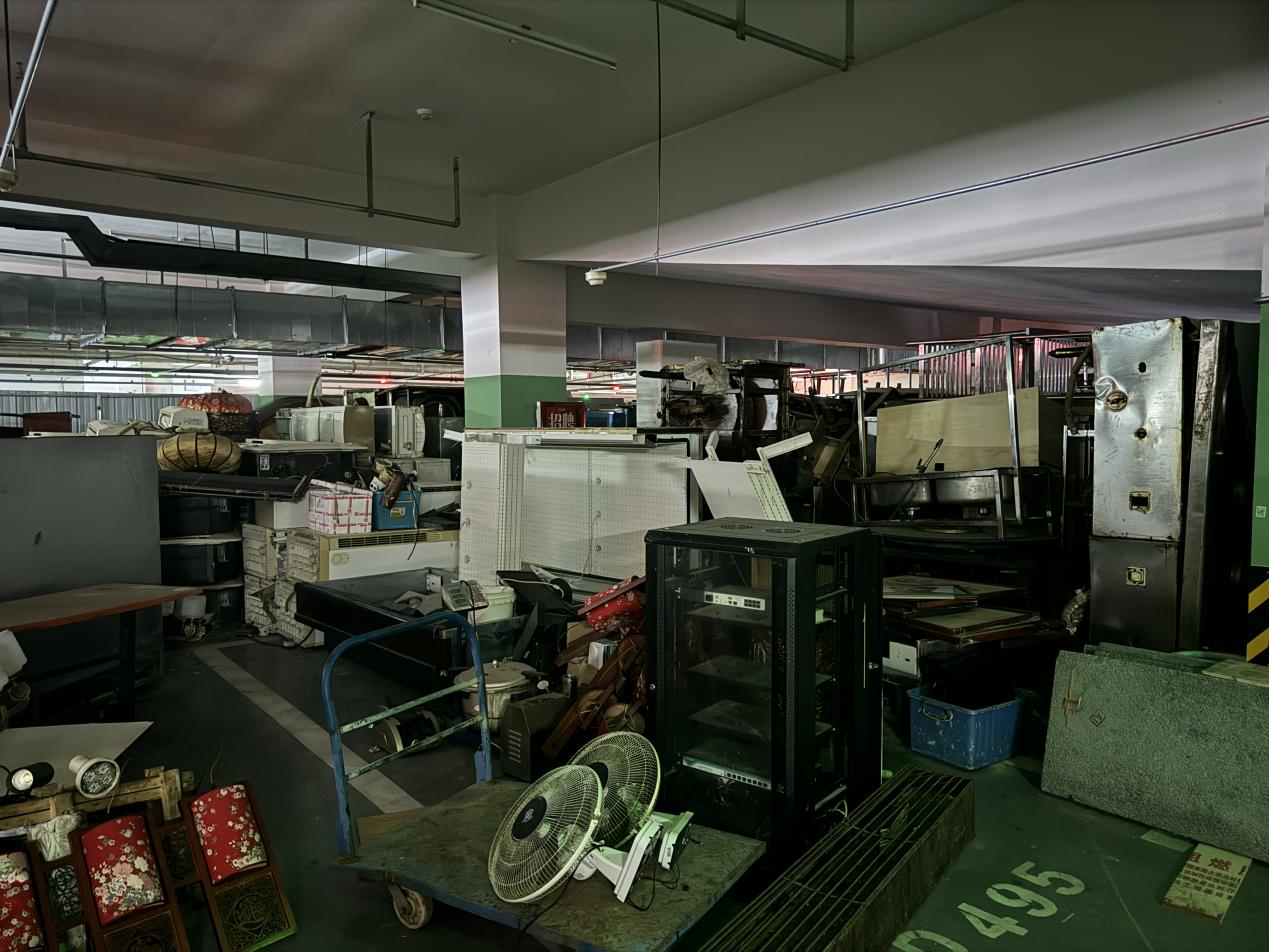 现场照片2：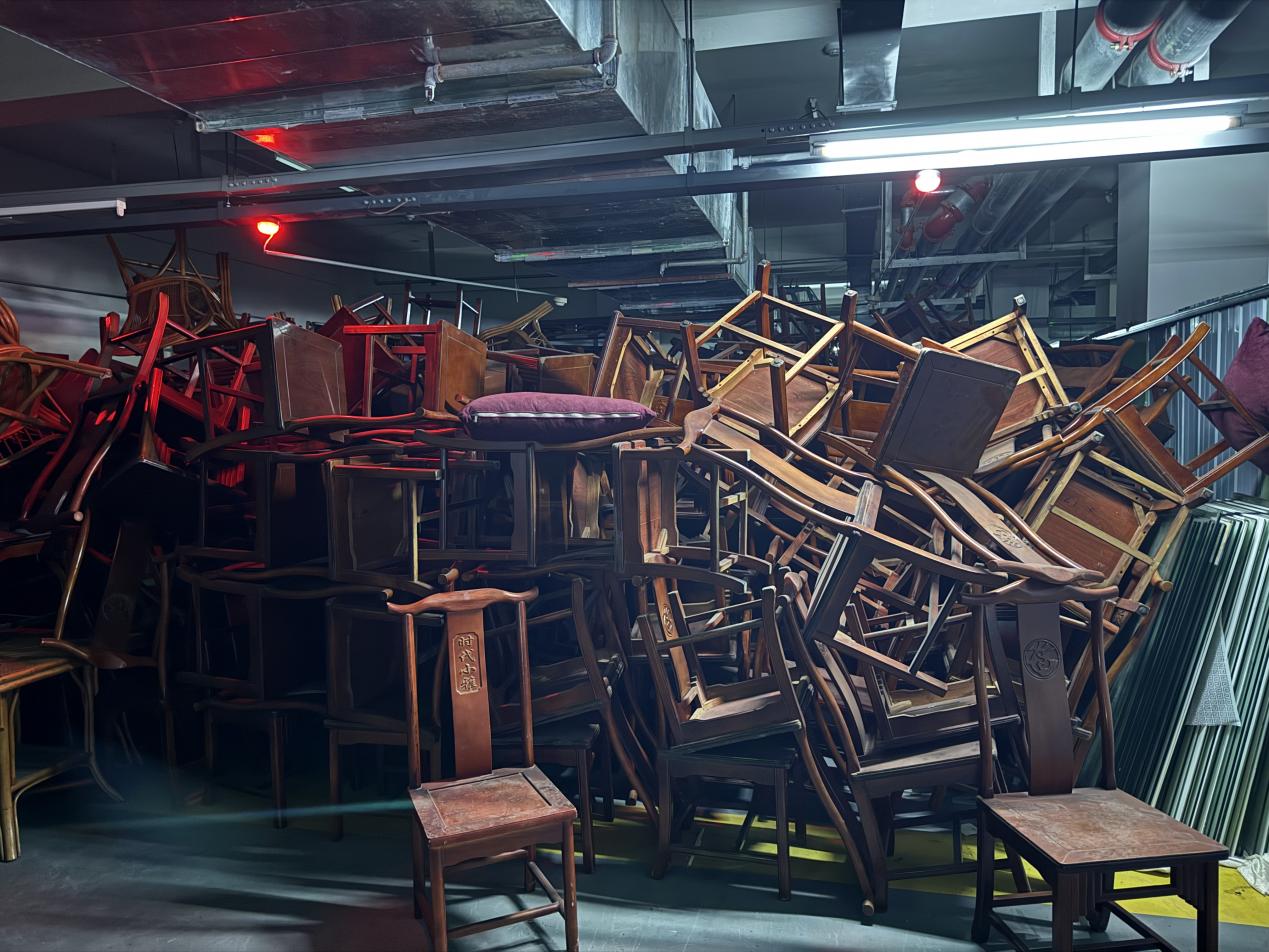 